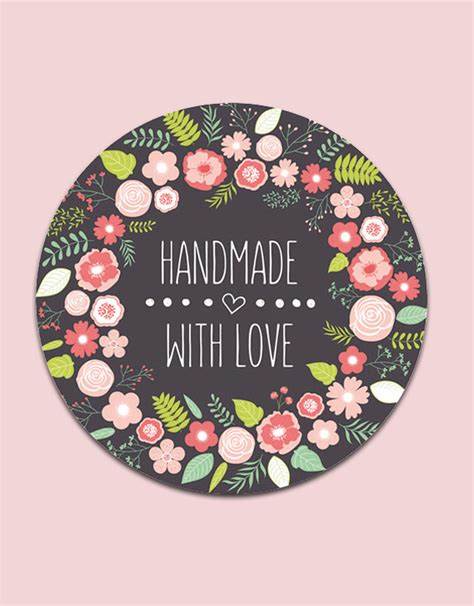 INSCHRIJFFORMULIER MADE WITH LOVE MARKT ELZASPLEINNAAM				:	_____________________________________________EVENTUELE BEDRIJFSNAAM	:	_____________________________________________ADRES				:	_____________________________________________POSTCODE/WOONPLAATS	:	_____________________________________________TELEFOONNUMMER		:	_____________________________________________EMAIL ADRES			:	_____________________________________________IBAN/REKENINGNR (BORG)	:	_____________________________________________Heeft u al eens eerder op een markt van ons gestaan? JA/NEEKosten kraam: 25,- als je het zeil er zelf op legt en afhaalt en 32,50 als wij dit moeten doen. BORG (voor naleving reglement) 20,-KRAAMHoeveel KRAMEN wilt u reserveren?  ______   ZEIL: DOE IK ZELF / LATEN DOEN DOOR ONSOm zoveel mogelijk te vermijden dat kramen met dezelfde (soort) producten naast elkaar komen of dat er teveel tafels met soortgelijke producten zijn vragen wij u onderstaande vraag zo duidelijk mogelijk in te vullen.Welke producten verkoopt u? (A.U.B. zo duidelijk mogelijke omschrijving/merknaam)________________________________________________________________________________________________________________________________________________________________________________________________________________________________________________________________________________________LET OP: Na aanmelding dient het bedrag voor reservering binnen 14 dagen betaald te worden. Pas als het geld op onze rekening is bijgeschreven wordt uw tafel definitief gereserveerd. Denk ook aan de BORG!U kunt het inschrijfformulier uitprinten, invullen en inscannen en sturen naar festijnophetelzasplein@gmail.com of per post naar:Stichting The E-Team, p.a. Elzasplein 14, 6137 JL SittardU kunt het geld voor de kraam en de borg(!) overmaken op:Rekeningnummer: NL82 INGB 0007 1419 15 t.n.v. Stichting The E-Team o.v.v. MWLmarkt 2022LET OP: Zorg er a.u.b. voor bij betaling dat naam en rekeningnummer overeenkomen met de naam en rekeningnummer van aanmelding, dit voorkomt een hoop onduidelijkheid.